Ciklus Izobrazbi - Upravljanje i kontrola korištenja Europskih strukturnih i investicijskih fondova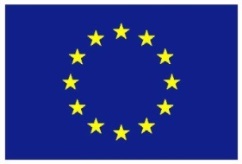 Tematska cjelina 3 – Odabir projekata te sklapanje i izmjene ugovora o dodjeli bespovratnih sredstavaPostupak odabira i ugovaranje25. kolovoza 2017. / Središnja agencija za financiranje i ugovaranje programa i projekata Europske unije25. kolovoza 2017. / Središnja agencija za financiranje i ugovaranje programa i projekata Europske unije25. kolovoza 2017. / Središnja agencija za financiranje i ugovaranje programa i projekata Europske unijeLista polaznikaLista polaznikaLista polaznikaIme i prezimeNaziv tijela/institucija:1.Albert GalfiHrvatska agencija za malo gospodarstvo, inovacije i investicije2.Anamarija ČeprnićMinistarstvo regionalnoga razvoja i fondova Europske unije3.Andrea ParnicaMinistarstvo regionalnoga razvoja i  fondova Europske unije4.Bernard Barišić Ministarstvo financija, Carinska uprava5.Bojan CvjetićaninMinistarstvo regionalnoga razvoja i fondova Europske unije6.Dražana HalarMinistarstvo regionalnoga razvoja i fondova Europske unije7.Filip KovačMinistarstvo za demografiju, obitelj, mlade i socijalnu politiku8.Ira AlaburićHrvatska agencija za malo gospodarstvo, inovacije i investicije9.Ivan BilićMinistarstvo gospodarstva, poduzetništva i obrta10.Ivana BrkićMinistarstvo za demografiju, obitelj, mlade i socijalnu politiku11.Ivana FuračMinistarstvo poljoprivrede 12.Ivana MarinićMinistarstvo mora, prometa i infrastrukture13.Ivo KožulMinistarstvo regionalnoga razvoja i fondova Europske unije14.Jana ŠimićMinistarstvo uprave15.Maja Buterin KranjecMinistarstvo graditeljstva i prostornoga uređenja16.Marija CvjetkovićMinistarstvo rada i mirovinskoga sustava17.Marija ČenićMinistarstvo znanosti i obrazovanja18.Marina Mrvoš MajorMinistarstvo mora, prometa i infrastrukture19.Marina Salopek-Piškur Ministarstvo financija, Carinska uprava 20.Matija PaukovićMinistarstvo gospodarstva, poduzetništva i obrta21.Mirna MinaufMinistarstvo regionalnoga razvoja i fondova Europske unije22.Mislav PintarićMinistarstvo regionalnoga razvoja i fondova Europske unije23.Nikolina JustićMinistarstvo regionalnoga razvoja i fondova Europske unije24.Saša ŠegrtUred za udruge Vlade Republike25.Tihana KumišaMinistarstvo regionalnoga razvoja i fondova Europske unije26.Vanda PetanjekMinistarstvo regionalnoga razvoja i fondova Europske unije27.Vanesa BadanjakMinistarstvo regionalnoga razvoja i fondova Europske unije28.Vanja BorovićMinistarstvo regionalnoga razvoja i fondova Europske unije29.Vanja PavlovićMinistarstvo znanosti i obrazovanja